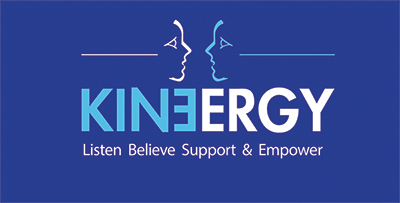 APPLICATION FORM FOR RECEPTIONIST/ADMINISTRATOR(All information will be treated as confidential)Relevant ExperiencePlease provide details of any relevant employment experience, including paid or volunteer positions. Please include the name and address of the organisation(s).Relevant Qualifications / TrainingPlease provide details of relevant qualifications and training that you have undertaken. Please let us know how you meet the required criteria given in the person specification for this role:Please continue on a separate piece of paper if needed.Please Provide any relevant additional information here:Please continue on a separate piece of paper if needed.RefereesPlease provide details of 2 referees. Referees cannot be family members, one must be a current or previous employer, tutor or other professional.. References will be checked if an offer is been made.I confirm that, to the best of my knowledge, all the information I have supplied on this application is true and correct and I also understand that, as this work involves contact with vulnerable people, this position is exempt from the Rehabilitation of Offenders Act (1974) and, therefore, additional appropriate checks will be made.Signed: _____________________________Date: Please return this form (along with our Equal Ops. form) to:coordinator@kinergy.org.uk or post it to: Kinergy, Mary Carpenter House, Kingswood Foundation Estate, Britannia Road, Bristol, BS15 8DBName:Address:Postcode:Contact Number:Email:Dates (from/to)Dates (from/to)Name & Address of Employer Position Held and ResponsibilitiesReason for LeavingDates (from/to)Dates (from/to)Educational Institute CourseResult (if applicable)Referee 1Referee 1Referee 2Referee 2Name:Name:Address:Address:Telephone No.:Telephone No.:Email:Email:Relationship:Relationship: